07.12.2016 г. состоялся Круглый стол для педагогов и специалистовпо теме:Психолого - педагогическое сопровождение ребенка с ОВЗ в условиях школы место: ул. Новгородская, д.12, школа №1416, структурное подразделение №1время: 15.00 – 17.00Содержание Круглого столаВыступали:Учет индивидуальных особенностей обучающихся в процессе построения программ коррекционной работы.Браткова М.В. - к.п.н., доцент кафедры олигофренопедагогики и клинических основ специальной педагогики Института специального образования и комплексной реабилитации МГПУ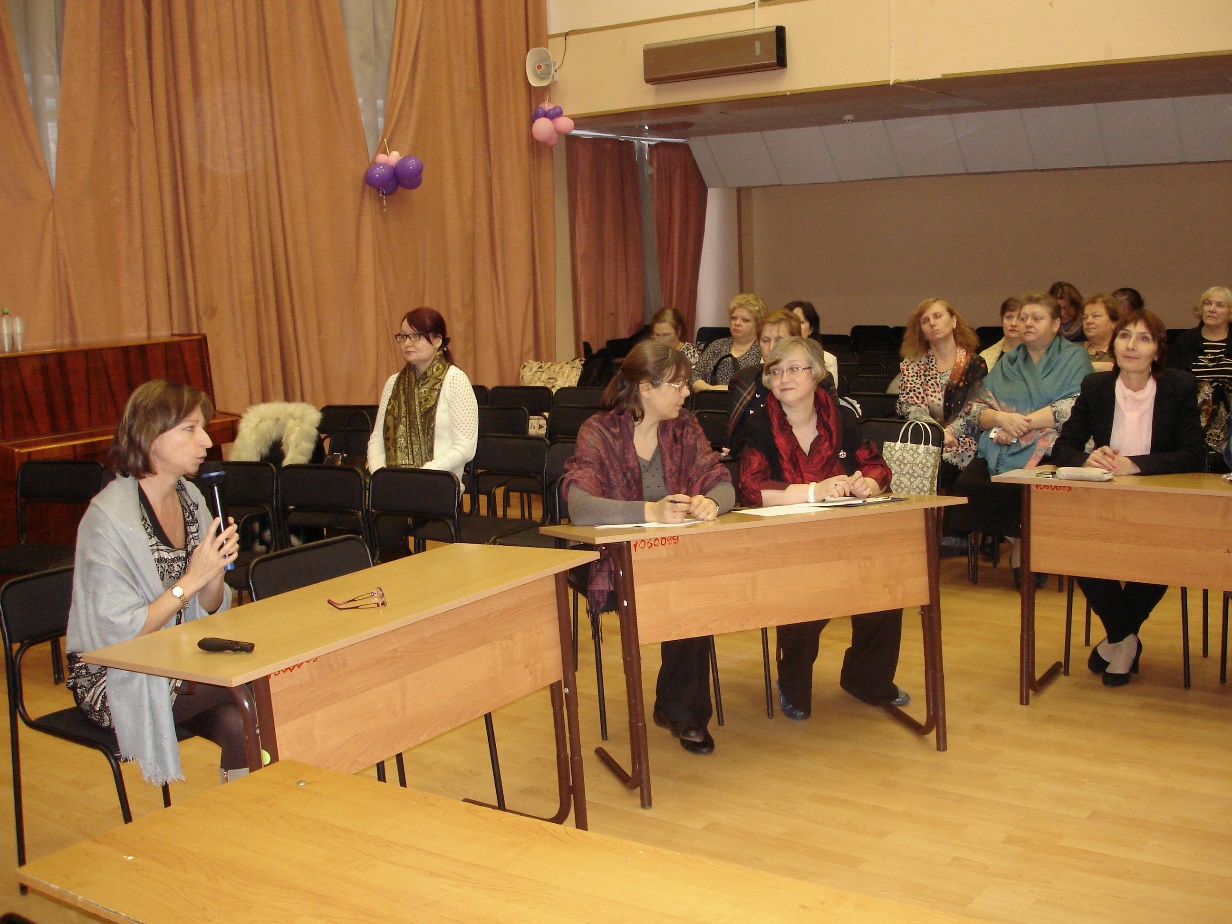 Роль психолого-педагогического консилиума в сопровождении обучающихся с ОВЗ.Простатина О.Ю. – старший методист 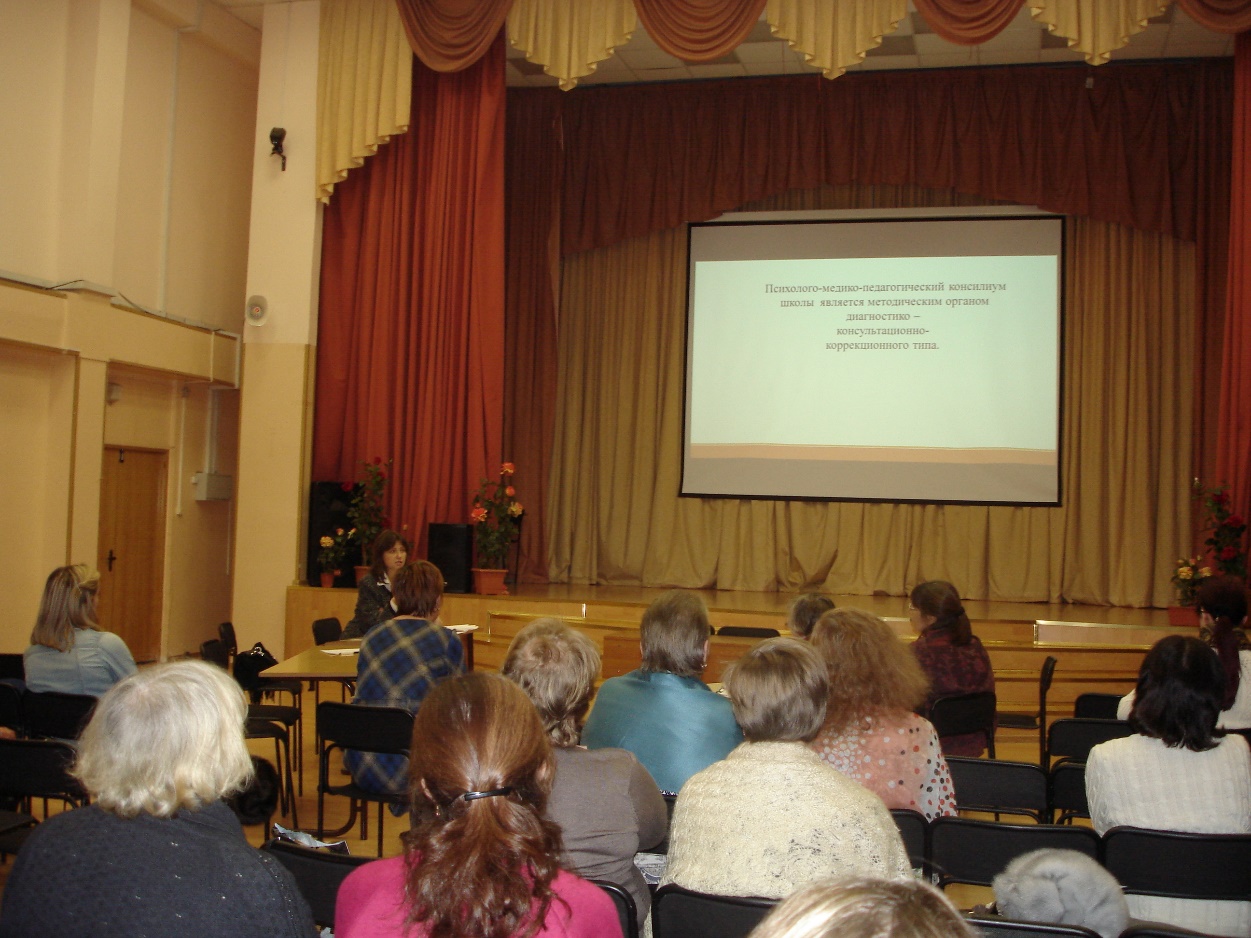 Опыт работы психолого-педагогического консилиума в дошкольном структурном подразделении.Жеребятьева Т.В. – учитель-логопед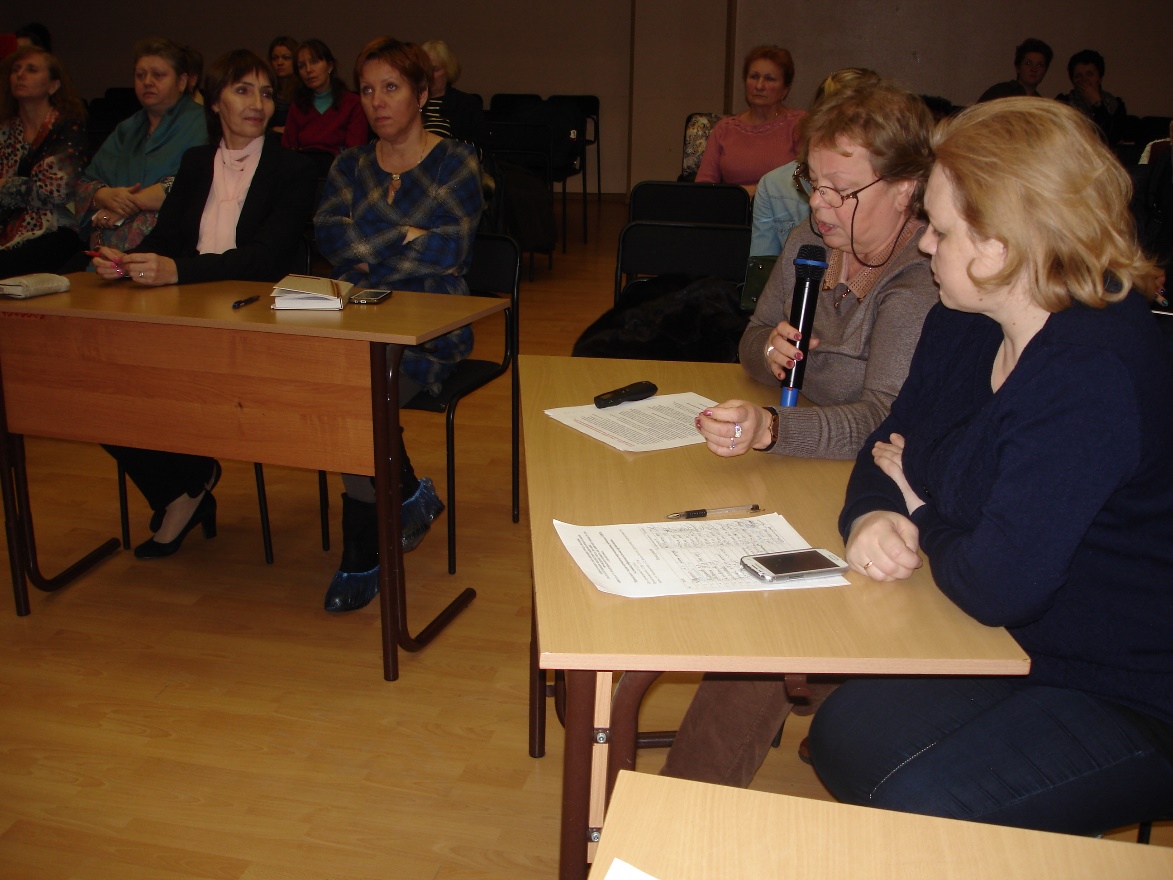 Опыт сетевого взаимодействия с организациями, оказывающими  помощь детям с ОВЗ.Соболева Е.А. - учитель-логопед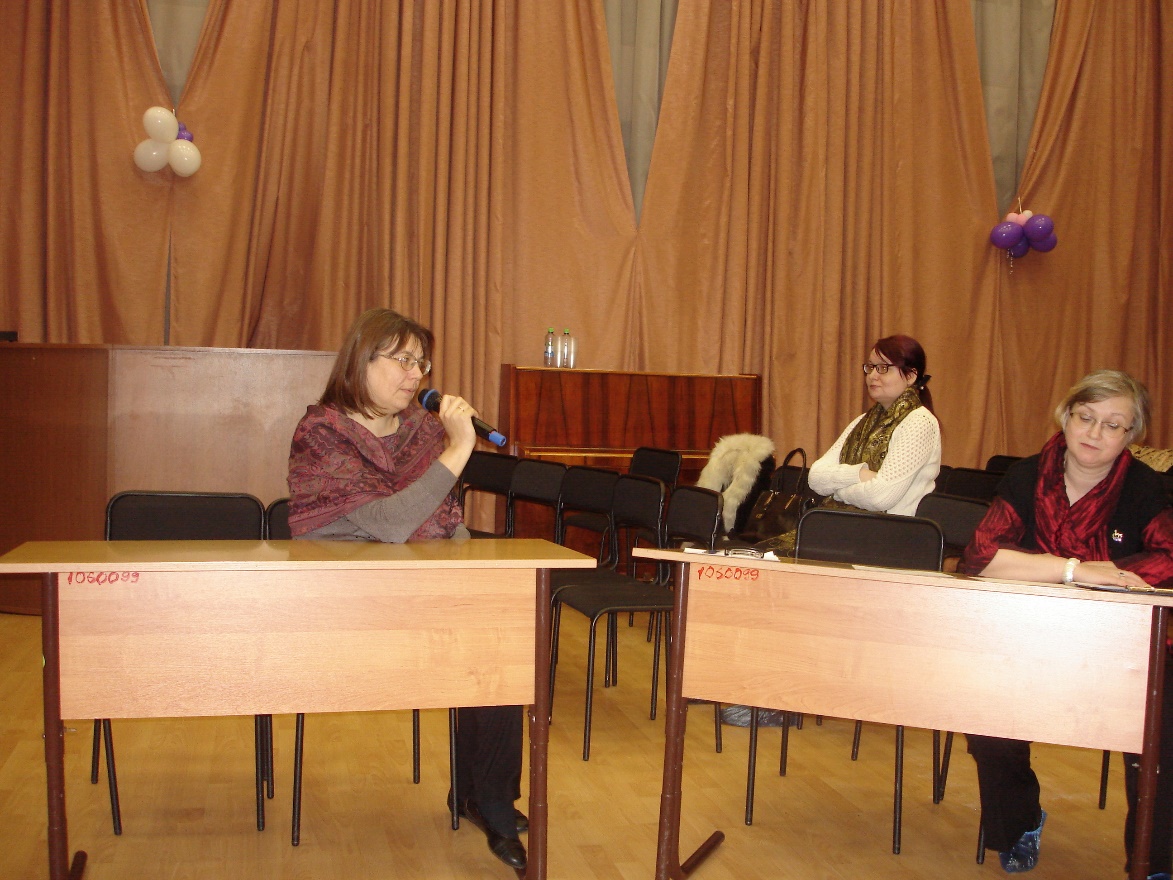 Мониторинг достижений учащихся с ОВЗ.Ларина Н.В. – педагог-психолог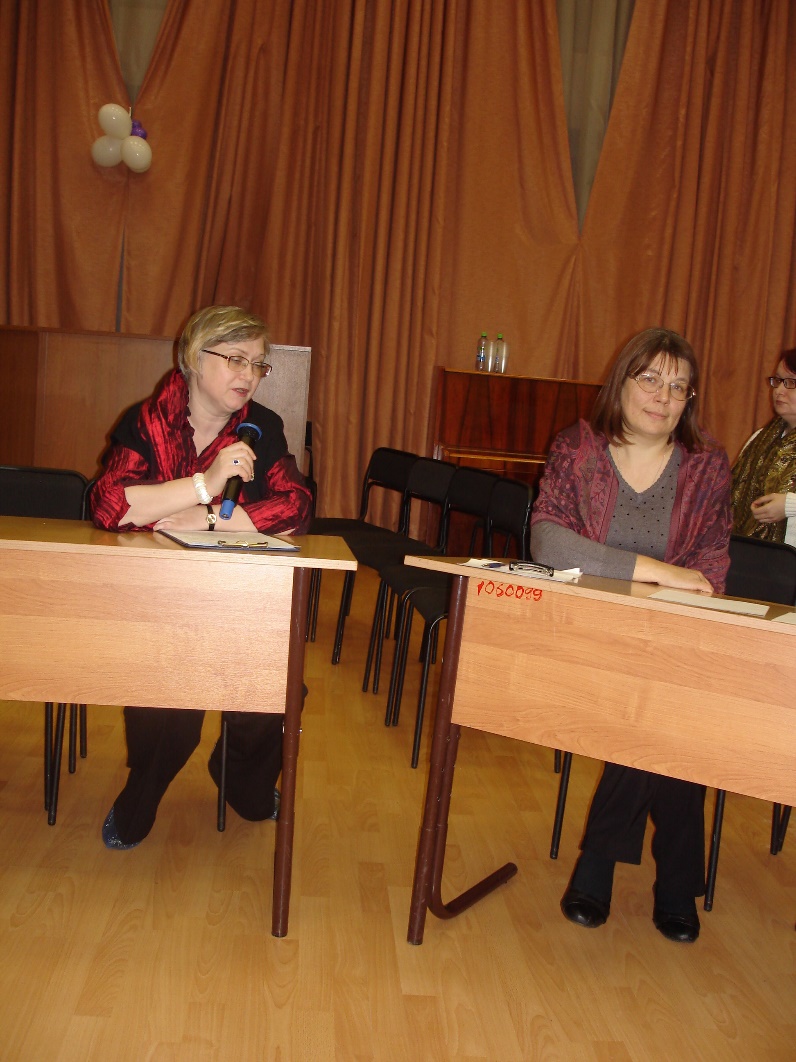 Роль семьи в разработке и реализации образовательного маршрута школьника с ОВЗ. Пономарёва Т.В.. – учитель-логопед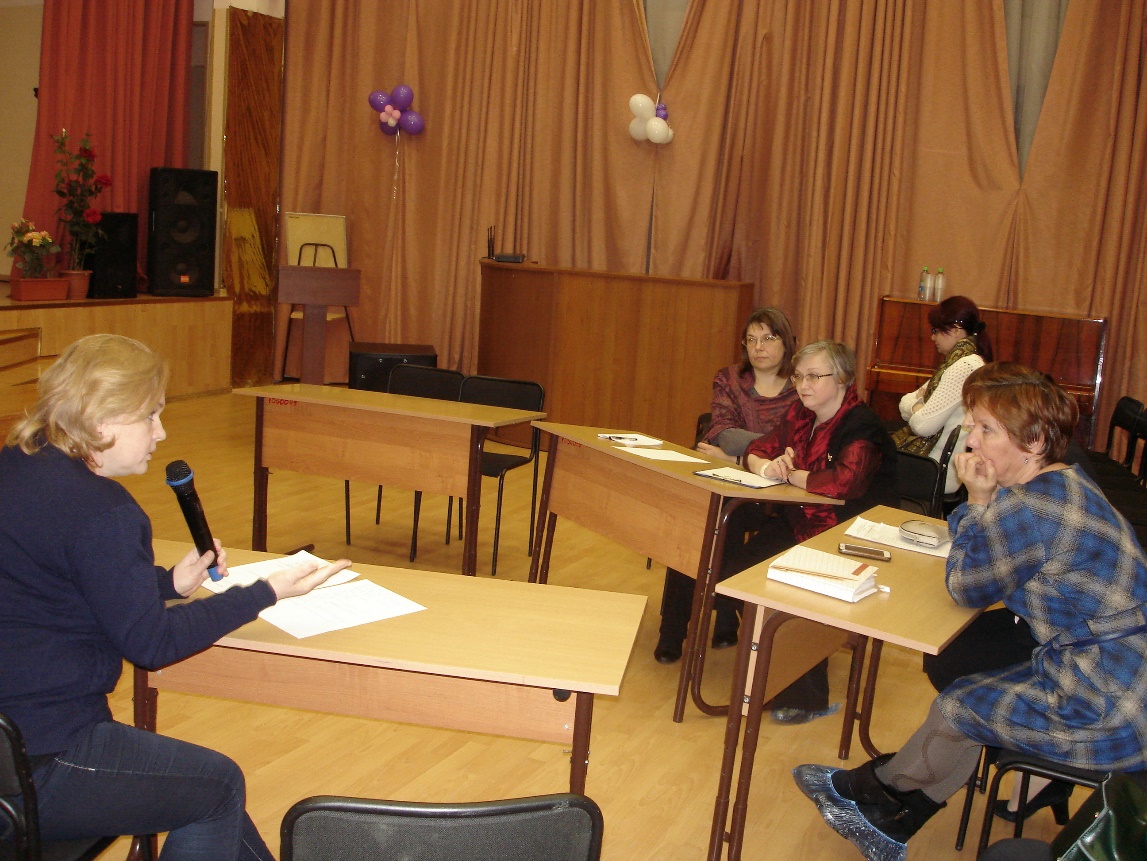 Обсуждались возникшие в процессе круглого стола вопросы:Как осуществлять психолого-педагогическое сопровождение, если ребёнок с медицинским заключением «аутизм» направлен в группу ЗПР в дошкольном учреждении?Каков алгоритм действия при своевременной диагностике нарушений развития ребёнка. Как преодолеть сложности в работе с родителями, не желающими признавать необходимость создания специальных условий для обучения ребёнка?Как правильно структурировать индивидуальный образовательный маршрут? Какие специалисты принимают участие в его разработке и реализации?Какова структура коррекционной работы с обучающимися с ОВЗ?В каких случаях ребёнку с ОВЗ положен тьютер?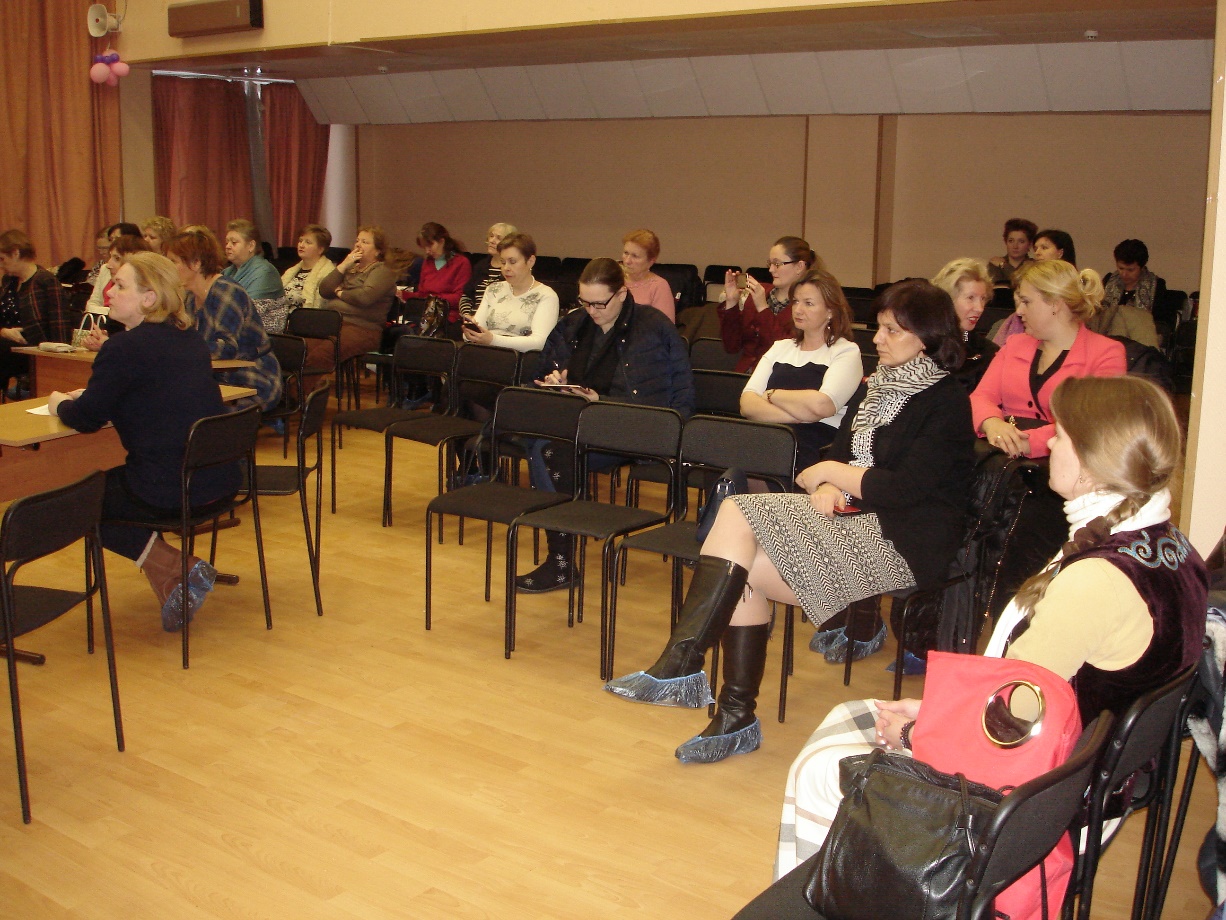 Участвовали в обсуждении вопросов: Браткова М.В. - к.п.н., доцент кафедры олигофренопедагогики и клинических основ специальной педагогики Института специального образования и комплексной реабилитации МГПУ, Простатина О.Ю. – старший методист Службы психолого-педагогического и социального сопровождения образовательного процесса, Соболева Е.А. - учитель-логопед, Ларина Н.В. – педагог-психолог, участники и приглашённые Круглого стола.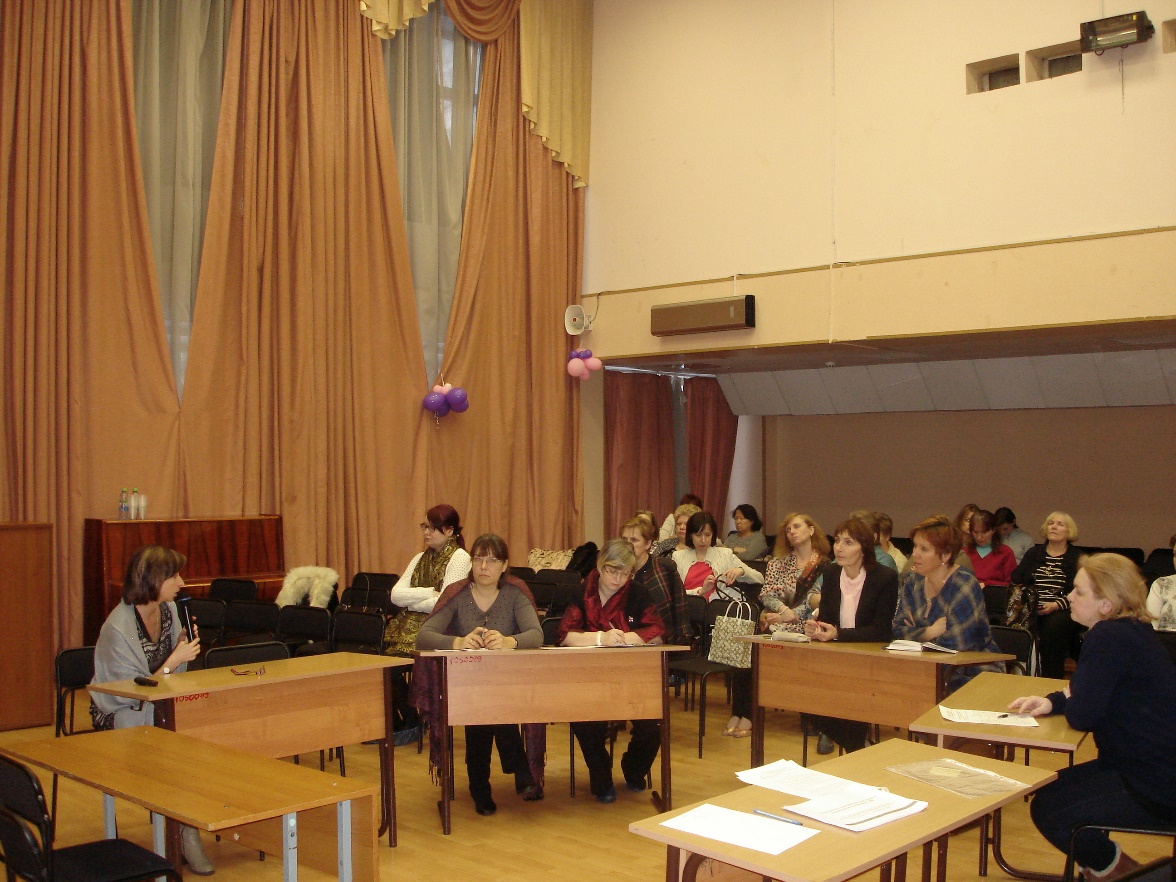 